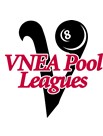 OHIO VENDING’S FALL POOL LEAGUE ARE NOW FORMINGTHERE WILL BE A MEETING AT THE FOLLOWING PLACE, DATE AND TIMEPLACE:  Gus 5348 Lake Rd, Sheffield LakeDATE:  September 20, 2017 TIME: 7:00 PMRosters need to be turned in by September 27th League will start October 4th FOR MORE INFO CONTACT TERESA HAMMERSMITH AT440-366-9529 ext 210